Figure S2. Scatter plot of TV viewing against grip strength (upper panel) and chair rises time (lower panel)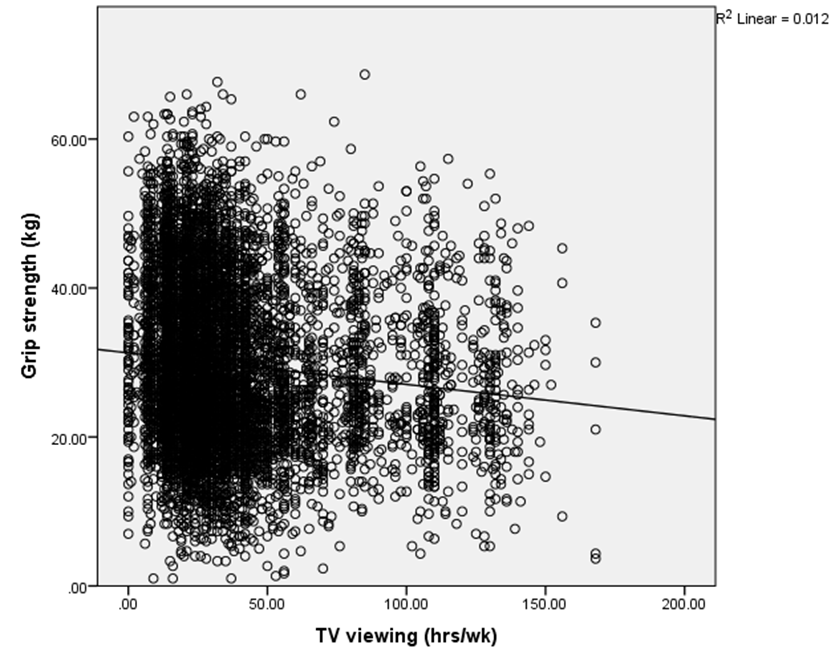 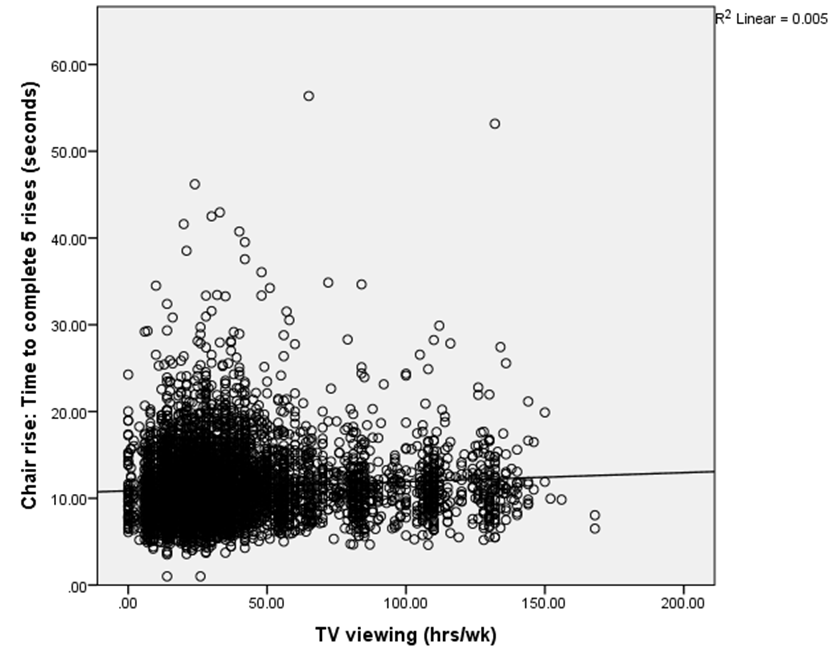 